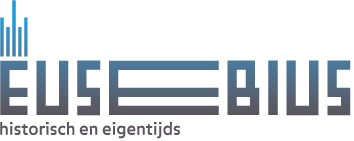 De Grote of Eusebiuskerk bepaalt al meer dan vijf eeuwen het stadsgezicht van Arnhem en vertelt de geschiedenis van de Gelderse hoofdstad vanaf de middeleeuwen tot aan de Tweede Wereldoorlog en de wederopbouw. De Eusebiuskerk is zowel historisch als eigentijds en wordt veelvuldig gebruikt voor uiteenlopende activiteiten en evenementen.Vrijwilligersvacature:Stichting Eusebius Arnhem is op zoek naar een medewerker InformatiebalieWat ga je doenJe verstrekt informatie over de Eusebiuskerk en de activiteiten (zoals evenementen, beurzen, concerten en tentoonstellingen) die in de kerk worden gehouden. Aangezien wij ook een VVV-agentschap hebben,  geven wij tevens informatie over Arnhem en omgeving.Je bent verantwoordelijk voor de verkoop van entreebewijzen voor de kerkzaal, de panoramalift, de glazen balkons en artikelen uit de Eusebius- en VVV-shop. Je bemant de balie en wijst daarnaast de bezoeker de weg in de Eusebiuskerk.Wat breng je meeJe bent klantgericht, hebt een open houding en ziet er representatief uit.Je spreekt goed Nederlands, Engels en eventueel Duits, kan met een kassa en computer omgaan, is proactief en heeft interesse in cultuur.Wat bieden wij jeEen afwisselende vrijwilligersfunctie met leuke contacten met (buitenlandse) toeristen;Je bent bijvoorbeeld voor één dagdeel  per week beschikbaar en bepaalt zelf je werkdag(en). Wij werken met een maandrooster, zodat je precies weet wanneer je beschikbaar moet zijn;Je maakt onderdeel uit van het team baliemedewerkers en wordt door hen op prettige wijze ingewerkt;Eenmaal per jaar wordt er een gezellig personeelsuitje georganiseerd en er vinden regelmatig informatiebijeenkomsten plaats;De mogelijkheid om een aantal gratis evenementen te bezoeken die in de Eusebiuskerk worden georganiseerd;Een kennispas van het Regionaal Bureau voor Toerisme Arnhem, Nijmegen waarmee je in de regio gratis of met korting musea/attracties kunt bezoeken.Heb je interesse in deze functie, dan ontvangen wij graag een email- of een WhatsApp bericht: vrijwilligers@eusebius.nl t.n.v. Willy Knelissen, Adviseur HR vrijwilligerszaken, mobielnummer 06-54715126.